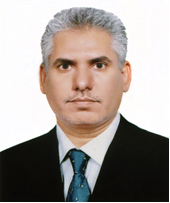 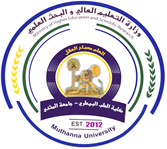 السيرة الذاتية  المعلومات الشخصية:الاسم : حسين باعي خضر حسين الجياشيمكان العمل : جامعة المثنى/ كلية الطب البيطريالبريد الالكتروني: husseinkhudhur@mu.edu.iqالهاتف: 07809317719تاريخ الميلاد: 1/7/1968اللقب العلمي: استاذ مساعدالخبرة العملية: الصحة العامة / علم سموم المعادن الثقيلة/المواد الطبيعية الفعالة حيوياالمواد الدراسية المكلف بتدريسها: السنةالبلد الجامعةالشهادة1986-1991العراقالموصلB.Sc.2011- 2012العراقالقادسيةM.Sc.2014-2018لوبلن/ بولانداالعلوم الحياتيةPh.D.الكليةالمرحلةالمادةNo.الطب البيطري 2nd Animal Nutrition         1الطب البيطري2ndEnglish 2الطب البيطري5th Meat Hygiene-Milk Hygiene3